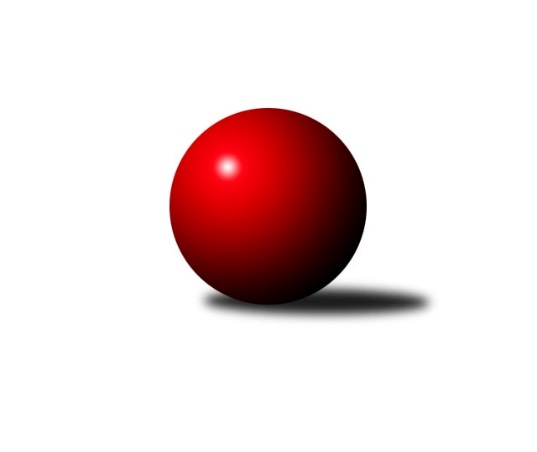 Č.9Ročník 2018/2019	17.5.2024 KP1 Libereckého kraje 2018/2019Statistika 9. kolaTabulka družstev:		družstvo	záp	výh	rem	proh	skore	sety	průměr	body	plné	dorážka	chyby	1.	TJ Lokomotiva Liberec A	8	7	0	1	33.0 : 15.0 	(37.5 : 26.5)	1672	14	1172	500	25.4	2.	TJ Kuželky Česká Lípa B	8	6	0	2	30.0 : 18.0 	(35.0 : 29.0)	1602	12	1137	465	37.5	3.	TJ Sokol Blíževedly A	8	5	0	3	30.0 : 18.0 	(40.0 : 24.0)	1699	10	1179	520	29.8	4.	SK Skalice B	8	4	0	4	22.0 : 26.0 	(26.5 : 37.5)	1566	8	1142	424	41.1	5.	SK PLASTON Šluknov  B	8	3	0	5	21.0 : 27.0 	(28.5 : 35.5)	1596	6	1120	477	36.1	6.	TJ Spartak Chrastava	7	2	0	5	17.0 : 25.0 	(27.0 : 29.0)	1575	4	1132	443	36.7	7.	TJ Doksy B	7	0	0	7	9.0 : 33.0 	(21.5 : 34.5)	1559	0	1100	458	42.3Tabulka doma:		družstvo	záp	výh	rem	proh	skore	sety	průměr	body	maximum	minimum	1.	TJ Sokol Blíževedly A	4	4	0	0	20.0 : 4.0 	(24.0 : 8.0)	1685	8	1736	1631	2.	TJ Lokomotiva Liberec A	4	4	0	0	19.0 : 5.0 	(22.5 : 9.5)	1715	8	1760	1680	3.	SK Skalice B	5	4	0	1	20.0 : 10.0 	(22.0 : 18.0)	1739	8	1813	1643	4.	TJ Kuželky Česká Lípa B	3	3	0	0	15.0 : 3.0 	(16.0 : 8.0)	1700	6	1724	1683	5.	SK PLASTON Šluknov  B	4	2	0	2	14.0 : 10.0 	(18.0 : 14.0)	1586	4	1647	1561	6.	TJ Spartak Chrastava	4	1	0	3	8.0 : 16.0 	(14.0 : 18.0)	1536	2	1593	1482	7.	TJ Doksy B	3	0	0	3	5.0 : 13.0 	(10.5 : 13.5)	1475	0	1502	1451Tabulka venku:		družstvo	záp	výh	rem	proh	skore	sety	průměr	body	maximum	minimum	1.	TJ Lokomotiva Liberec A	4	3	0	1	14.0 : 10.0 	(15.0 : 17.0)	1661	6	1741	1626	2.	TJ Kuželky Česká Lípa B	5	3	0	2	15.0 : 15.0 	(19.0 : 21.0)	1583	6	1626	1522	3.	TJ Spartak Chrastava	3	1	0	2	9.0 : 9.0 	(13.0 : 11.0)	1588	2	1631	1526	4.	TJ Sokol Blíževedly A	4	1	0	3	10.0 : 14.0 	(16.0 : 16.0)	1703	2	1768	1644	5.	SK PLASTON Šluknov  B	4	1	0	3	7.0 : 17.0 	(10.5 : 21.5)	1599	2	1682	1543	6.	SK Skalice B	3	0	0	3	2.0 : 16.0 	(4.5 : 19.5)	1508	0	1585	1359	7.	TJ Doksy B	4	0	0	4	4.0 : 20.0 	(11.0 : 21.0)	1580	0	1714	1433Tabulka podzimní části:		družstvo	záp	výh	rem	proh	skore	sety	průměr	body	doma	venku	1.	TJ Lokomotiva Liberec A	8	7	0	1	33.0 : 15.0 	(37.5 : 26.5)	1672	14 	4 	0 	0 	3 	0 	1	2.	TJ Kuželky Česká Lípa B	8	6	0	2	30.0 : 18.0 	(35.0 : 29.0)	1602	12 	3 	0 	0 	3 	0 	2	3.	TJ Sokol Blíževedly A	8	5	0	3	30.0 : 18.0 	(40.0 : 24.0)	1699	10 	4 	0 	0 	1 	0 	3	4.	SK Skalice B	8	4	0	4	22.0 : 26.0 	(26.5 : 37.5)	1566	8 	4 	0 	1 	0 	0 	3	5.	SK PLASTON Šluknov  B	8	3	0	5	21.0 : 27.0 	(28.5 : 35.5)	1596	6 	2 	0 	2 	1 	0 	3	6.	TJ Spartak Chrastava	7	2	0	5	17.0 : 25.0 	(27.0 : 29.0)	1575	4 	1 	0 	3 	1 	0 	2	7.	TJ Doksy B	7	0	0	7	9.0 : 33.0 	(21.5 : 34.5)	1559	0 	0 	0 	3 	0 	0 	4Tabulka jarní části:		družstvo	záp	výh	rem	proh	skore	sety	průměr	body	doma	venku	1.	SK PLASTON Šluknov  B	0	0	0	0	0.0 : 0.0 	(0.0 : 0.0)	0	0 	0 	0 	0 	0 	0 	0 	2.	TJ Lokomotiva Liberec A	0	0	0	0	0.0 : 0.0 	(0.0 : 0.0)	0	0 	0 	0 	0 	0 	0 	0 	3.	TJ Sokol Blíževedly A	0	0	0	0	0.0 : 0.0 	(0.0 : 0.0)	0	0 	0 	0 	0 	0 	0 	0 	4.	SK Skalice B	0	0	0	0	0.0 : 0.0 	(0.0 : 0.0)	0	0 	0 	0 	0 	0 	0 	0 	5.	TJ Spartak Chrastava	0	0	0	0	0.0 : 0.0 	(0.0 : 0.0)	0	0 	0 	0 	0 	0 	0 	0 	6.	TJ Doksy B	0	0	0	0	0.0 : 0.0 	(0.0 : 0.0)	0	0 	0 	0 	0 	0 	0 	0 	7.	TJ Kuželky Česká Lípa B	0	0	0	0	0.0 : 0.0 	(0.0 : 0.0)	0	0 	0 	0 	0 	0 	0 	0 Zisk bodů pro družstvo:		jméno hráče	družstvo	body	zápasy	v %	dílčí body	sety	v %	1.	Petr Guth 	TJ Sokol Blíževedly A 	7	/	8	(88%)	12	/	16	(75%)	2.	Jiří Přeučil 	TJ Sokol Blíževedly A 	6	/	7	(86%)	12	/	14	(86%)	3.	Jaroslav Chlumský 	TJ Spartak Chrastava 	6	/	7	(86%)	11	/	14	(79%)	4.	Jana Susková 	TJ Lokomotiva Liberec A 	6	/	8	(75%)	11	/	16	(69%)	5.	Petr Jeník 	TJ Kuželky Česká Lípa B 	6	/	8	(75%)	8	/	16	(50%)	6.	Petr Tichý 	SK PLASTON Šluknov  B 	5	/	7	(71%)	8	/	14	(57%)	7.	Aleš Havlík 	TJ Lokomotiva Liberec A 	5	/	8	(63%)	8.5	/	16	(53%)	8.	Ladislav Javorek st.	SK Skalice B 	4	/	7	(57%)	10.5	/	14	(75%)	9.	Alois Veselý 	TJ Sokol Blíževedly A 	4	/	7	(57%)	9	/	14	(64%)	10.	Jiří Ludvík 	TJ Kuželky Česká Lípa B 	4	/	7	(57%)	9	/	14	(64%)	11.	Jana Kořínková 	TJ Lokomotiva Liberec A 	4	/	7	(57%)	8	/	14	(57%)	12.	Jiří Coubal 	TJ Kuželky Česká Lípa B 	4	/	7	(57%)	8	/	14	(57%)	13.	Dušan Knobloch 	SK PLASTON Šluknov  B 	4	/	7	(57%)	8	/	14	(57%)	14.	Jana Vokounová 	TJ Spartak Chrastava 	4	/	7	(57%)	7	/	14	(50%)	15.	Jaroslav Košek 	TJ Kuželky Česká Lípa B 	4	/	8	(50%)	10	/	16	(63%)	16.	Eduard Kezer st.	SK Skalice B 	4	/	8	(50%)	9	/	16	(56%)	17.	Nataša Kovačovičová 	TJ Lokomotiva Liberec A 	4	/	8	(50%)	9	/	16	(56%)	18.	Anita Morkusová 	SK PLASTON Šluknov  B 	3	/	4	(75%)	6	/	8	(75%)	19.	Miloslav Šimon 	TJ Doksy B 	3	/	4	(75%)	5	/	8	(63%)	20.	Radek Kozák 	TJ Doksy B 	3	/	5	(60%)	5	/	10	(50%)	21.	Karel Mottl 	TJ Spartak Chrastava 	3	/	6	(50%)	7	/	12	(58%)	22.	Jan Marušák 	SK PLASTON Šluknov  B 	3	/	6	(50%)	4.5	/	12	(38%)	23.	Jaroslava Kozáková 	SK Skalice B 	2	/	3	(67%)	2	/	6	(33%)	24.	Veronika Čermáková 	TJ Sokol Blíževedly A 	2	/	4	(50%)	4	/	8	(50%)	25.	Ladislava Šmídová 	SK Skalice B 	2	/	4	(50%)	2	/	8	(25%)	26.	Martina Chadrabová 	TJ Doksy B 	1	/	1	(100%)	2	/	2	(100%)	27.	Zdeněk Chadraba 	TJ Doksy B 	1	/	2	(50%)	3	/	4	(75%)	28.	Petr Tregner 	SK Skalice B 	1	/	2	(50%)	1	/	4	(25%)	29.	Pavel Hájek 	TJ Sokol Blíževedly A 	1	/	5	(20%)	2	/	10	(20%)	30.	Miroslava Löffelmannová 	SK Skalice B 	1	/	6	(17%)	2	/	12	(17%)	31.	Kateřina Stejskalová 	TJ Doksy B 	1	/	7	(14%)	5.5	/	14	(39%)	32.	Jan Valtr 	SK PLASTON Šluknov  B 	0	/	1	(0%)	1	/	2	(50%)	33.	Jaromír Tomášek 	TJ Lokomotiva Liberec A 	0	/	1	(0%)	1	/	2	(50%)	34.	Josef Matějka 	TJ Sokol Blíževedly A 	0	/	1	(0%)	1	/	2	(50%)	35.	Vlasta Ládková 	TJ Spartak Chrastava 	0	/	1	(0%)	0	/	2	(0%)	36.	Václav Žitný 	TJ Kuželky Česká Lípa B 	0	/	1	(0%)	0	/	2	(0%)	37.	Jiří Kraus 	TJ Kuželky Česká Lípa B 	0	/	1	(0%)	0	/	2	(0%)	38.	Petr Mádl 	TJ Doksy B 	0	/	2	(0%)	1	/	4	(25%)	39.	Petra Javorková 	SK Skalice B 	0	/	2	(0%)	0	/	4	(0%)	40.	Marek Kozák 	TJ Doksy B 	0	/	2	(0%)	0	/	4	(0%)	41.	Michal Stejskal 	TJ Doksy B 	0	/	4	(0%)	0	/	8	(0%)	42.	Dana Husáková 	TJ Spartak Chrastava 	0	/	7	(0%)	2	/	14	(14%)	43.	Věra Navrátilová 	SK PLASTON Šluknov  B 	0	/	7	(0%)	1	/	14	(7%)Průměry na kuželnách:		kuželna	průměr	plné	dorážka	chyby	výkon na hráče	1.	Skalice u České Lípy, 1-2	1720	1208	512	36.4	(430.2)	2.	TJ Kuželky Česká Lípa, 1-4	1667	1188	479	37.5	(416.9)	3.	Sport Park Liberec, 3-4	1664	1175	489	31.5	(416.1)	4.	Blíževedly, 1-2	1630	1149	480	37.6	(407.5)	5.	Chrastava, 1-2	1576	1108	467	30.3	(394.1)	6.	Šluknov, 1-2	1559	1107	452	38.4	(390.0)	7.	Doksy, 1-2	1503	1058	445	36.8	(375.8)Nejlepší výkony na kuželnách:Skalice u České Lípy, 1-2SK Skalice B	1813	9. kolo	Ladislav Javorek st.	SK Skalice B	501	7. koloSK Skalice B	1808	7. kolo	Ladislav Javorek st.	SK Skalice B	489	9. koloTJ Sokol Blíževedly A	1768	7. kolo	Eduard Kezer st.	SK Skalice B	479	9. koloTJ Lokomotiva Liberec A	1741	3. kolo	Jana Susková 	TJ Lokomotiva Liberec A	478	3. koloSK Skalice B	1730	5. kolo	Zdeněk Chadraba 	TJ Doksy B	472	5. koloTJ Doksy B	1714	5. kolo	Radek Kozák 	TJ Doksy B	467	5. koloSK Skalice B	1702	3. kolo	Eduard Kezer st.	SK Skalice B	464	7. koloSK PLASTON Šluknov  B	1682	9. kolo	Eduard Kezer st.	SK Skalice B	458	5. koloSK Skalice B	1643	2. kolo	Jiří Přeučil 	TJ Sokol Blíževedly A	455	7. koloTJ Spartak Chrastava	1607	2. kolo	Ladislav Javorek st.	SK Skalice B	454	5. koloTJ Kuželky Česká Lípa, 1-4TJ Kuželky Česká Lípa B	1724	6. kolo	Jiří Přeučil 	TJ Sokol Blíževedly A	467	4. koloTJ Kuželky Česká Lípa B	1692	4. kolo	Petr Guth 	TJ Sokol Blíževedly A	462	4. koloTJ Sokol Blíževedly A	1689	4. kolo	Jiří Coubal 	TJ Kuželky Česká Lípa B	462	6. koloTJ Kuželky Česká Lípa B	1683	8. kolo	Jiří Coubal 	TJ Kuželky Česká Lípa B	452	8. koloTJ Lokomotiva Liberec A	1637	8. kolo	Ladislav Javorek st.	SK Skalice B	442	6. koloSK Skalice B	1580	6. kolo	Jiří Ludvík 	TJ Kuželky Česká Lípa B	439	6. kolo		. kolo	Jiří Ludvík 	TJ Kuželky Česká Lípa B	439	8. kolo		. kolo	Jiří Ludvík 	TJ Kuželky Česká Lípa B	434	4. kolo		. kolo	Eduard Kezer st.	SK Skalice B	431	6. kolo		. kolo	Jaroslav Košek 	TJ Kuželky Česká Lípa B	430	4. koloSport Park Liberec, 3-4TJ Lokomotiva Liberec A	1760	1. kolo	Aleš Havlík 	TJ Lokomotiva Liberec A	459	1. koloTJ Lokomotiva Liberec A	1711	7. kolo	Aleš Havlík 	TJ Lokomotiva Liberec A	457	9. koloTJ Lokomotiva Liberec A	1710	9. kolo	Jana Susková 	TJ Lokomotiva Liberec A	455	1. koloTJ Lokomotiva Liberec A	1680	4. kolo	Jana Kořínková 	TJ Lokomotiva Liberec A	453	4. koloTJ Sokol Blíževedly A	1644	1. kolo	Jana Susková 	TJ Lokomotiva Liberec A	446	9. koloTJ Kuželky Česká Lípa B	1626	9. kolo	Nataša Kovačovičová 	TJ Lokomotiva Liberec A	439	1. koloTJ Doksy B	1599	7. kolo	Jana Susková 	TJ Lokomotiva Liberec A	439	7. koloSK Skalice B	1585	4. kolo	Petr Jeník 	TJ Kuželky Česká Lípa B	436	9. kolo		. kolo	Miloslav Šimon 	TJ Doksy B	436	7. kolo		. kolo	Nataša Kovačovičová 	TJ Lokomotiva Liberec A	432	7. koloBlíževedly, 1-2TJ Sokol Blíževedly A	1736	6. kolo	Dušan Knobloch 	SK PLASTON Šluknov  B	461	6. koloTJ Sokol Blíževedly A	1686	3. kolo	Jaroslav Chlumský 	TJ Spartak Chrastava	449	8. koloTJ Sokol Blíževedly A	1685	8. kolo	Veronika Čermáková 	TJ Sokol Blíževedly A	443	6. koloTJ Spartak Chrastava	1631	8. kolo	Petr Guth 	TJ Sokol Blíževedly A	443	6. koloTJ Sokol Blíževedly A	1631	2. kolo	Jiří Přeučil 	TJ Sokol Blíževedly A	441	3. koloSK PLASTON Šluknov  B	1625	6. kolo	Jiří Přeučil 	TJ Sokol Blíževedly A	440	8. koloTJ Kuželky Česká Lípa B	1613	3. kolo	Petr Guth 	TJ Sokol Blíževedly A	437	2. koloTJ Doksy B	1433	2. kolo	Jiří Přeučil 	TJ Sokol Blíževedly A	435	6. kolo		. kolo	Jiří Coubal 	TJ Kuželky Česká Lípa B	432	3. kolo		. kolo	Petr Guth 	TJ Sokol Blíževedly A	432	8. koloChrastava, 1-2TJ Sokol Blíževedly A	1709	9. kolo	Jana Susková 	TJ Lokomotiva Liberec A	464	5. koloTJ Lokomotiva Liberec A	1641	5. kolo	Jaroslav Chlumský 	TJ Spartak Chrastava	451	5. koloTJ Spartak Chrastava	1593	9. kolo	Alois Veselý 	TJ Sokol Blíževedly A	450	9. koloTJ Kuželky Česká Lípa B	1576	7. kolo	Jiří Přeučil 	TJ Sokol Blíževedly A	450	9. koloTJ Spartak Chrastava	1552	1. kolo	Jana Vokounová 	TJ Spartak Chrastava	442	1. koloSK PLASTON Šluknov  B	1543	1. kolo	Jaroslav Chlumský 	TJ Spartak Chrastava	438	9. koloTJ Spartak Chrastava	1515	5. kolo	Jana Vokounová 	TJ Spartak Chrastava	428	9. koloTJ Spartak Chrastava	1482	7. kolo	Anita Morkusová 	SK PLASTON Šluknov  B	424	1. kolo		. kolo	Jana Kořínková 	TJ Lokomotiva Liberec A	415	5. kolo		. kolo	Petr Guth 	TJ Sokol Blíževedly A	415	9. koloŠluknov, 1-2SK PLASTON Šluknov  B	1647	3. kolo	Dušan Knobloch 	SK PLASTON Šluknov  B	468	3. koloTJ Lokomotiva Liberec A	1626	2. kolo	Jana Susková 	TJ Lokomotiva Liberec A	460	2. koloTJ Kuželky Česká Lípa B	1576	5. kolo	Petr Tichý 	SK PLASTON Šluknov  B	433	5. koloTJ Doksy B	1573	3. kolo	Petr Tichý 	SK PLASTON Šluknov  B	432	3. koloSK PLASTON Šluknov  B	1570	5. kolo	Dušan Knobloch 	SK PLASTON Šluknov  B	424	5. koloSK PLASTON Šluknov  B	1567	8. kolo	Zdeněk Chadraba 	TJ Doksy B	424	3. koloSK PLASTON Šluknov  B	1561	2. kolo	Petr Tichý 	SK PLASTON Šluknov  B	423	8. koloSK Skalice B	1359	8. kolo	Dušan Knobloch 	SK PLASTON Šluknov  B	420	8. kolo		. kolo	Anita Morkusová 	SK PLASTON Šluknov  B	420	2. kolo		. kolo	Jiří Coubal 	TJ Kuželky Česká Lípa B	419	5. koloDoksy, 1-2SK PLASTON Šluknov  B	1546	4. kolo	Petr Tichý 	SK PLASTON Šluknov  B	433	4. koloTJ Spartak Chrastava	1526	6. kolo	Radek Kozák 	TJ Doksy B	420	4. koloTJ Kuželky Česká Lípa B	1522	1. kolo	Jiří Ludvík 	TJ Kuželky Česká Lípa B	420	1. koloTJ Doksy B	1502	6. kolo	Radek Kozák 	TJ Doksy B	412	1. koloTJ Doksy B	1472	4. kolo	Jaroslav Chlumský 	TJ Spartak Chrastava	411	6. koloTJ Doksy B	1451	1. kolo	Dušan Knobloch 	SK PLASTON Šluknov  B	407	4. kolo		. kolo	Miloslav Šimon 	TJ Doksy B	403	1. kolo		. kolo	Jana Vokounová 	TJ Spartak Chrastava	392	6. kolo		. kolo	Martina Chadrabová 	TJ Doksy B	390	4. kolo		. kolo	Kateřina Stejskalová 	TJ Doksy B	385	6. koloČetnost výsledků:	6.0 : 0.0	3x	5.0 : 1.0	8x	4.0 : 2.0	7x	2.0 : 4.0	6x	1.0 : 5.0	3x